БАШҠОРТОСТАН РЕСПУБЛИКАҺЫ                                               РЕСПУБЛИка БАШКОРТОСТАН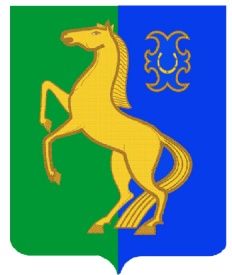         ЙƏРМƏКƏЙ районы                                                                Администрация сельского   муниципаль РАЙОНЫның                                                поселения  Нижнеулу-елгинскийтҮбəнге олойылfа АУЫЛ СОВЕТЫ                                   сельсовет МУНИЦИПАЛЬНОГО РАЙОНА     ауыл БИЛƏмƏҺе  хакимиƏте                                                     ЕРМЕКЕЕВСКий РАЙОН452196, Түбǝнге Олойылға, Йǝштǝр урамы,10                                          452196, с. Нижнеулу-Елга, ул. Молодежная,10    Тел. (34741) 2-53-15                                                                                    Тел. (34741) 2-53-15КАРАР                                         №29                                ПОСТАНОВЛЕНИЕ        19 июня 2013 г.                                                                        19  июня 2013 г.        В связи со  сложной пожарной  обстановкой в республике, в соответствии с Федеральным Законом от 21.12.1994 г. № 69-43 «О пожарной безопасности», Законом Республики  Башкортостан от 30.11.2005 г. «О пожарной безопасности»,                                            ПОСТАНОВЛЯЮ:      1. Ввести  особый противопожарный  режим в лесном фонде на территории сельского поселения Нижнеулу-Елгинский  сельсовет МР Ермекеевский район Республики Башкортостан  с 19 июня 2013 года до особого распоряжения.      2.  Запретить разведение костров, пола травы и сжигания мусора и бытовых отходов на территориях лесного фонда и населенных  пунктов.      3.  Запретить выжигание травы  на земельных участках, примыкающих к лесам.      4.  Ограничить  въезд транспортных средств в пожароопасные периоды в лесные  массивы с высоким классом опасности путем установки шлагбаумов, устройства траншеи на въездах.     5.  Обеспечить дежурство добровольных пожарных дружин и транспорта в населенных пунктах.      6.  Создать  минерализованные полосы во всех населенных пунктах и объектах, расположенных в непосредственной близости от лесных массивов, очистить территории  объектов и населенных пунктов от мусора и сухой травы.      7.  Обеспечить контроль за выполнением пожарных мероприятий юридическими лицами и индивидуальными предпринимателями , использующими земельные участки в полосах отвода автодорог, линий электропередач и связи, магистральных нефте- и газопроводов, в том числе мероприятий по опашке указанных участков.     8. Активизировать противопожарную  агитацию  и пропаганду путем обхода  хозяйств граждан агитаторами, через  информационный стенд администрации СП.     9.  Довести до населения информацию  о введении в лесном фонде и на территории сельского поселения особого противопожарного режима и дополнительных требований пожарной безопасности в лесах.    10.  Контроль за исполнением настоящего постановления оставляю за собой. Глава сельского  поселения  Нижнеулу-Елгинский  сельсовет                              О.В.Зарянова